ΕΛΜΕ ΠΕΙΡΑΙΑ		          Μαυρομιχάλη 14		                                                              Πειραιάς,  26/6/2018        (3ο ΓΕΛ-1ος όροφος)Τηλ. : 2104124810                                                                                           Πρωτ:  105Φαξ  : 2103000423e-mail : elmepeir@yahoo.gr                                                  Προς: - Συναδέλφους ΕΛΜΕ Πειραιάwww.elmepeiraia.gr      	                                          	                  	                                          	                                                                                                                   Η γραβάτα του Τσίπρα σφιχτή θηλιά για το λαό Κάτω η πολιτική των διαρκών μνημονίων!Η κυβέρνηση ΣΥΡΙΖΑ-ΑΝΕΛ με τη βοήθεια όλων των κέντρων εξουσίας μέσα κι έξω από τη χώρα  έστησε μια απίστευτη και γελοία σκηνοθεσία για να παρουσιάσει την υποτιθέμενη «έξοδο από τα μνημόνια» και τη «νέα σελίδα για τη χώρα». Επιστρατεύτηκαν δηλώσεις αξιωματούχων της ληστρικής ΕΕ αλλά και των μεγάλων αφεντικών των ΗΠΑ, χαμόγελα και διθύραμβοι του ΣΕΒ, γραβάτες και πανηγυρισμοί για να κάνουν το μαύρο άσπρο για να βάλουν το λαό να χαρεί για την εκτέλεσή του. ΝΔ και ΠΑΣΟΚ που χάραξαν αυτό τον αντιλαϊκό αντιδραστικό δρόμο των μνημονίων και της συντριβής των δικαιωμάτων δεν μπορούν να κρύψουν τη ζήλια τους που οι μαθητές αποδεικνύονται πιο (αντιλαϊκά) αποτελεσματικοί από τους δασκάλους.Πανηγυρισμοί λοιπόν. Την ίδια ώρα πανηγυρικά η  γερμανική ομοσπονδιακή κυβέρνηση, απάντησε σε ερώτηση στη γερμανική βουλή πως η Γερμανία είναι ο μεγάλος κερδισμένος της Ελληνικής οικονομικής κρίσης καθώς έχει αποκομίσει, από το 2010, συνολικά περί τα 2,9 δισ. ευρώ μόνο από τους τόκους των ελληνικών κρατικών ομολόγων. Πανηγυρικά, ο ΣΕΒ, οι επιχειρηματικοί όμιλοι χαιρετίζουν την συμφωνία και την επιστροφή στην "κανονικότητα", δηλαδή στη δυνατότητά τους να έχουν πρόσβαση σε ακόμα περισσότερο κρατικό χρήμα, από τη φοροληστεία και αφαίμαξη του λαού.Πανηγυρισμοί από τη συγκυβέρνηση ΣΥΡΙΖΑ – ΑΝΕΛ που η επιτροπεία γίνεται ...εποπτεία με τους επόπτες να ελέγχουν αυστηρά την πορεία της οικονομίας κάθε τρεις μήνες, κι ας πρέπει να πληρώνει το ελληνικό κράτος το 15% του ΑΕΠ του στο χρέος, κι ας διατηρούνται τα ματωμένα πλεονάσματα στο 3,5 και 2.2%, κι ας δανείζεται η χώρα, για να πληρώνει ο λαός δάνεια και πολλά άλλα "ας" που δεν μεταφράζονται απλά σε μνημόνια, επιτροπείες και εποπτείες αλλά σε πλήρες αλυσόδεμα της χώρας της εργατικής τάξης και του λαού της για δεκαετίες και συγκεκριμένα για την περίοδο από το 2023 μέχρι το 2060!Άλλωστε ο ίδιος ο Αλέξης Τσίπρας, όταν ήταν αντιπολίτευση δήλωνε: "Μνημόνιο δεν είναι το δάνειο, η δανειακή σύμβαση. Μνημόνιο είναι οι εκατοντάδες εφαρμοστικοί νόμοι της λιτότητας, της εσωτερικής υποτίμησης της κοινωνικής διάλυσης. Είναι οι ιδιωτικοποιήσεις, είναι οι μειώσεις των μισθών και των συντάξεων, είναι η διάλυση των εργασιακών σχέσεων. Αυτό είναι το μνημόνιο" (Α. Τσίπρας στην ΚΕ του ΣΥΡΙΖΑ 18/10/2014). Στο «Μεσοπρόθεσμο Πλαίσιο Δημοσιονομικής Στρατηγικής 2019-22» περιλαμβάνονται κατ’ αρχήν οι περικοπές ύψους 3,02 δις € το χρόνο, τόσο στις κύριες συντάξεις, όσο και στο ψαλίδισμα των «προσωπικών διαφορών» των επικουρικών. Εξάλλου, η μείωση και του αφορολόγητου ορίου στα 5.686 € (από τα 8.636 που είναι σήμερα) το 2020, εντείνει τη φοροληστεία με ποσά που αγγίζουν τα 1,9 δις € το χρόνο και λεηλατεί ό,τι έχει απομείνει στο λαϊκό εισόδημα. Η υποτιθέμενη «βιωσιμότητα του ελληνικού χρέους» κάθε άλλο παρά βιωσιμότητα του εργαζόμενοι λαού σημαίνει. Φροντίζει να το ξεκαθαρίσει η ανακοίνωση του Eurogroup με κάθε σαφήνεια. Τίποτα δεν θα παρθεί πίσω απ' όσα έχουν αποφασισθεί και ψηφισθεί τα τελευταία χρόνια, τα πάντα για όσα πανηγυρίζουν οι κυβερνώντες θα εξαρτώνται από το κατά πόσο θα εφαρμοσθούν τα "παλιά" αλλά και από το κατά πόσο θα ψηφισθούν και θα εφαρμοσθούν και νέα μέτρα που εκκρεμούν. Από τα ζητήματα των μισθών και των συντάξεων μέχρι τα ζητήματα των κάθε είδους παροχών προς το λαό που εξακολουθούν να είναι στο στόχαστρο, από περικοπές επιδομάτων και αλλαγές στις εργασιακές σχέσεις έως και τα ζητήματα του ξεπουλήματος της δημόσιας κρατικής περιουσίας, από τα λαϊκά "κόκκινα δάνεια" και "χρέη" προς το κράτος έως την αρπαγή κάθε λαϊκής περιουσίας. Γραβάτα ο Τσίπρας λοιπόν ακόμη πιο σφιχτή θηλιά ο λαός. Σε ό, τι αφορά την επόμενη μέρα, η έκθεση συμμόρφωσης αναφέρει ότι οι ελληνικές αρχές έχουν «δεσμευτεί πλήρως» να μην καταργήσουν κανένα νόμο που έχει ψηφιστεί  στην εφαρμογή «συμπαγών οικονομικών και δημοσιονομικών πολιτικών μακροπρόθεσμα». Τονίζει επίσης ότι «η ενισχυμένη εποπτεία, όπως ορίζεται στο άρθρο 2 του κανονισμού (ΕΕ) 472/2013, μπορεί να παράσχει ένα υγιές και εύρωστο πλαίσιο για τη διασφάλιση της ολοκλήρωσης, της συνέχισης και της υλοποίησης των μεταρρυθμίσεων σε όλους τους τομείς πολιτικής».

Η χαλάρωση της θηλιάς και το βγάλσιμό της από το λαιμό μας από ένα πράγμα και μόνο εξαρτάται. Από τη δική μας αντίδραση. Να ξαναβγούμε στους δρόμους την αντίστασης και της διεκδίκησης για δουλειά, μισθούς, συντάξεις, σταθερή και μόνιμη εργασία, παιδεία, περίθαλψη, για τα πάντα που πρέπει να μας ανήκουν! Για να γίνουν οι γραβάτες θηλιές στο λαιμό αυτών που είτε τις φορούν είτε όχι τώρα χαίρονται και κάνουν αστειάκια σε φιέστες ξεφτίλας σε βάρος της ζωής του!Ενάντια σε παλιά και νέα μνημόνια.Ενάντια στην λογική της ταξικής συνεργασίας (δηλαδή της ταξικής υποταγής), της απάτης του κοινωνικού διαλόγου, των ψεμάτων των δήθεν «κοινών συμφερόντων ανάμεσα στους εργαζόμενους και στο κεφάλαιο».Ενάντια στην αντιλαϊκή επίθεση ΕΕ-ΔΝΤ-κεφαλαίου-κυβερνήσεων.Παλεύουμε για Πλήρη και σταθερή δουλειά για όλους με δικαιώματα!Κατάργηση όλων των αντεργατικών-μνημονιακών νόμων που ψηφίστηκαν τα προηγούμενα χρόνιαΑνατροπή της αντεργατικής πολιτικής!Για τη προστασία της λαϊκής κατοικίας και την αποτροπή των κατασχέσεων!Ειρήνη και φιλία των λαών, όχι στον πόλεμο και στον ιμπεριαλισμό!.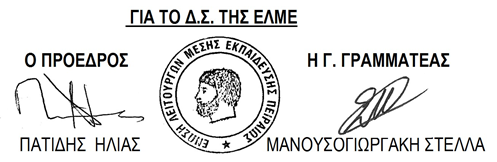 